Rencontre le 13 mai  2023,  de 11H à 12H30
Au Jardin d’agronomie Tropicale,  Paris 75012Accès en transport en commun: Nogent-sur-Marne (RER A)Rencontre avec  l’artiste MAI DUONGNouveau talent 2022, Connaissance des ArtsEchange autour de ses installations photographiquesLe cabinet imaginaire de Maître Dong Ho, été 2022Archives du Mékong, été 2023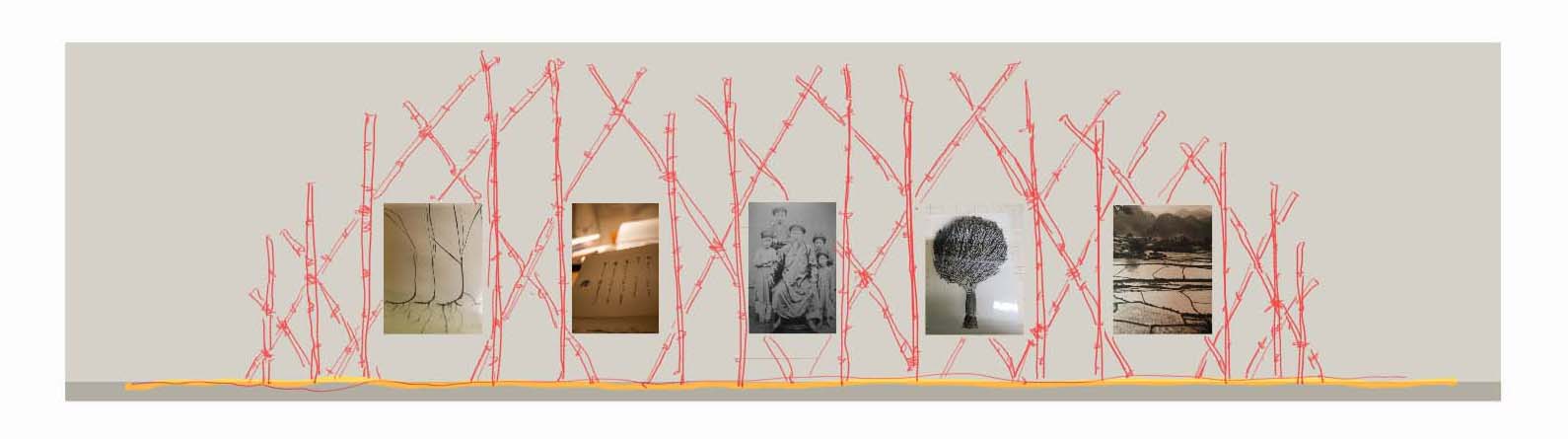 Visite guidée du Jardin  d’Agronomie Tropicale avec Monsieur  Dominique Lasserre, chargé de ressources documentaires patrimoniales.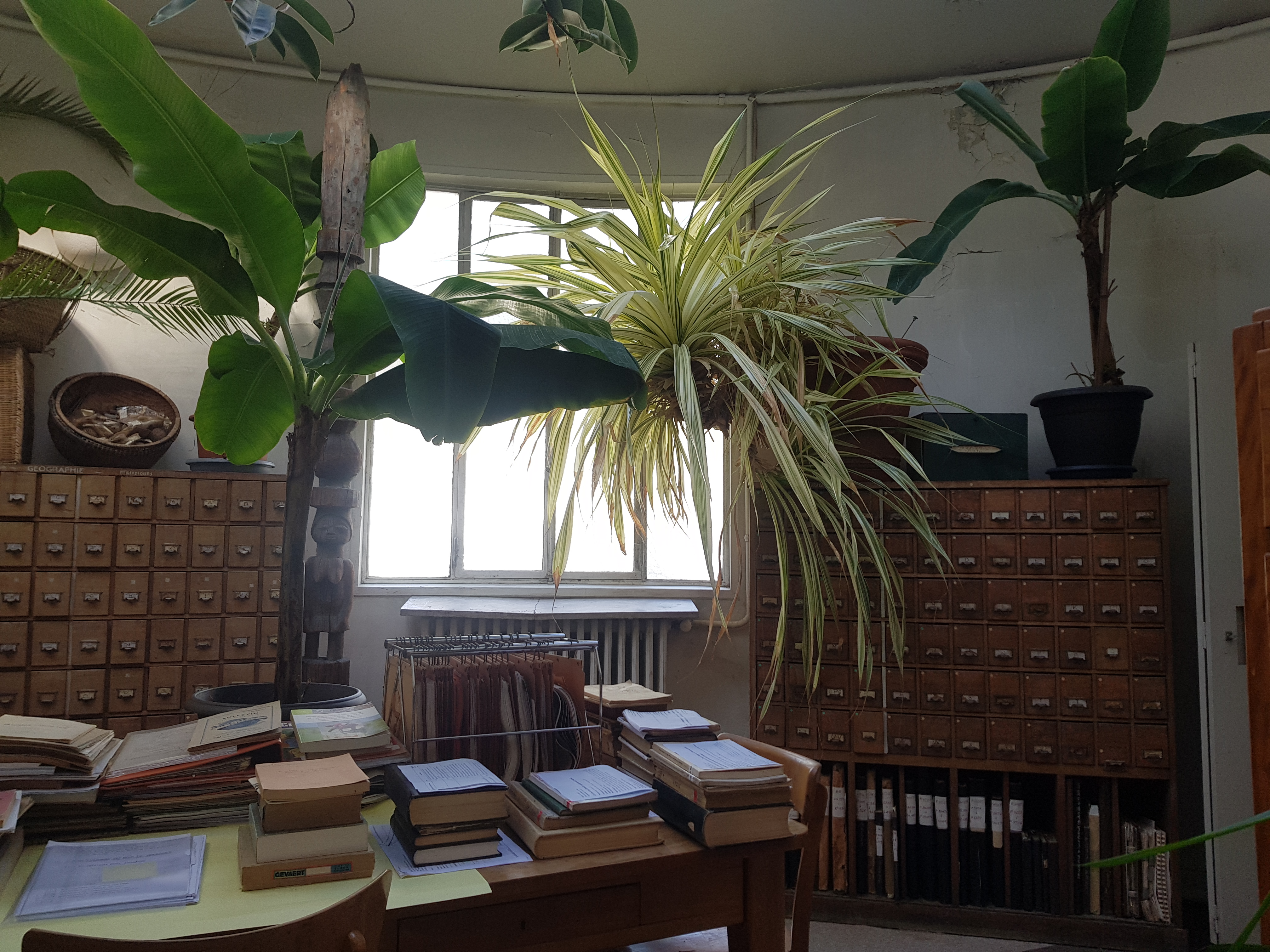 Et si le temps le permet apporter votre pique nique, le jardin est délicieux